TRIAL EXAMINATIONS 2021Kenya Certificate of Secondary Education (KCSE)443/1                       - AGRICULTURE -      	           Paper 1(THEORY)Dec. 2021 – 2 hoursName: ………………………………………..……...… Index No: ……….……………….School: ………………………………………………………………………………………...Stream: ………..………	Candidate’s Signature: …….………………....Date:…..………Instructions to candidatesWrite your name and index number in the spaces provided above.Sign and write the date of the examination in the spaces provided above.The paper consists of three sections A, B and C.Answer all questions in section A and BAll answers should be written in the spaces provided.This paper consists of 12 printed pages.Candidates should check the question paper to ascertain that all the pages are printed as indicated and that no questions are missing.Candidates must answer the questions in EnglishFor Examiner’s Use OnlySECTION A: (30 marks)Answer all questions in this section in the spaces providedState four advantages of mixed farming to the farmer					(2 marks)……………………………………………………………………………………………………………………………………………………………………………………………………………………………………………………………………………………………………………………………………………………………………………………………………………………………………..….State two reasons for forage conservation 							(1 mark)………………………………………………………………………………………….………………………………………………………………………………………………………………………….Give four reasons for using certified seeds for planting 					(2 marks)………………………………………………………………………………………………………………………………………………………………………………………………………………………………………………………………………………………………………………………………………………………………………………………………………………………………………….State four activities carried out by young farmer’s club in Kenya 				(2 marks)……………………………………………………………………………………………………………………………………………………………………………………………………………………………………………………………………………………………………………………………………………………………………………………………………………………………………….…Give two benefits of possessing title deed to a farmer					(1 mark)…………………………………………………………………………………………………………………………………………………………………………………………………………………….State four ways of classifying crop pest 							(2 marks)………………………………………………………………………………………………………………………………………………………………………………………………………………………………………………………………………………………………………………………………………………………………………………………………………………………………………….State four observable indicators of economic development of a Nation.			(2 marks)…………………………………………………………………………………………………………………………………………………………………………………………………………………………………………………………………………………………………………………………………………………………………………………………………………………………………………………………………………………………………………………………………………………….State two effects of HIV /AIDS on agricultural production.					(1 mark)……………………………………………………………………………………………………………………………………………………………………………………………………………….........State four factors which may affect the quality of Hay.			 		(2 marks)………………………………………………………………………………………………………………………………………………………………………………………………………………………………………………………………………………………………………………………………………………………………………………………………………………………………………….State four reasons why burning is discouraged as a method of land clearance.		(2 marks)…………………………………………………………………………………………………………………………………………………………………………………………………………………………………………………………………………………………………………………………………………………………………………………………………………………………………………Give two forms in which nitrogen is absorbed by crops from the soil.			(1 mark)………………………………………………………………………………………………………………………………………………………………………………………..………………………….State four factors that determine the stage at which crop is harvested (2mks)…………………………………………………………………………………………………………………………………………………………………………………………………………………………………………………………………………………………………………………………………………………………………………………………………………………………………………Name two types of non-competitive markets 						(1 mark)………………………………………………………..…………………………………………………………………………………………………………………………………………………………….State four agricultural activities that may pollute water 					(2 marks)………………………………………………..……………………………………………………………………………………………………..…………………………………………………………………………………………………..………………………………………………………………………………………………………………………………………………………………………………..…Name four appropriate sites for Agroforestry trees.		 				(2 marks)………………………………………………………………………………………………………………………………………………………………………………………………………………………………………………………………………………………………………………………………………………………………………………………………………………………………………....State four characteristics of good seedling for transplanting 				(2 marks)…………………………………………………………………………………………………………………………………………………………………………………………………………………………………………………………………………………………………………………………………………………………………………………………………………………………………………State four financial documents kept by a poultry farmer.					(2 marks)…………………………………………………………………………………………………………………………………………………………………………………………………………………………………………………………………………………………………………………………………………………………………………………………………………………………………………Name any two types of labour records.		 					(1 mark)…………………………………….……………………………………………………………………………………………………………………………………………………………………………….SECTION B: (20 marks)Answer all question in this section in the space providedbelow is a diagram showing a crop disease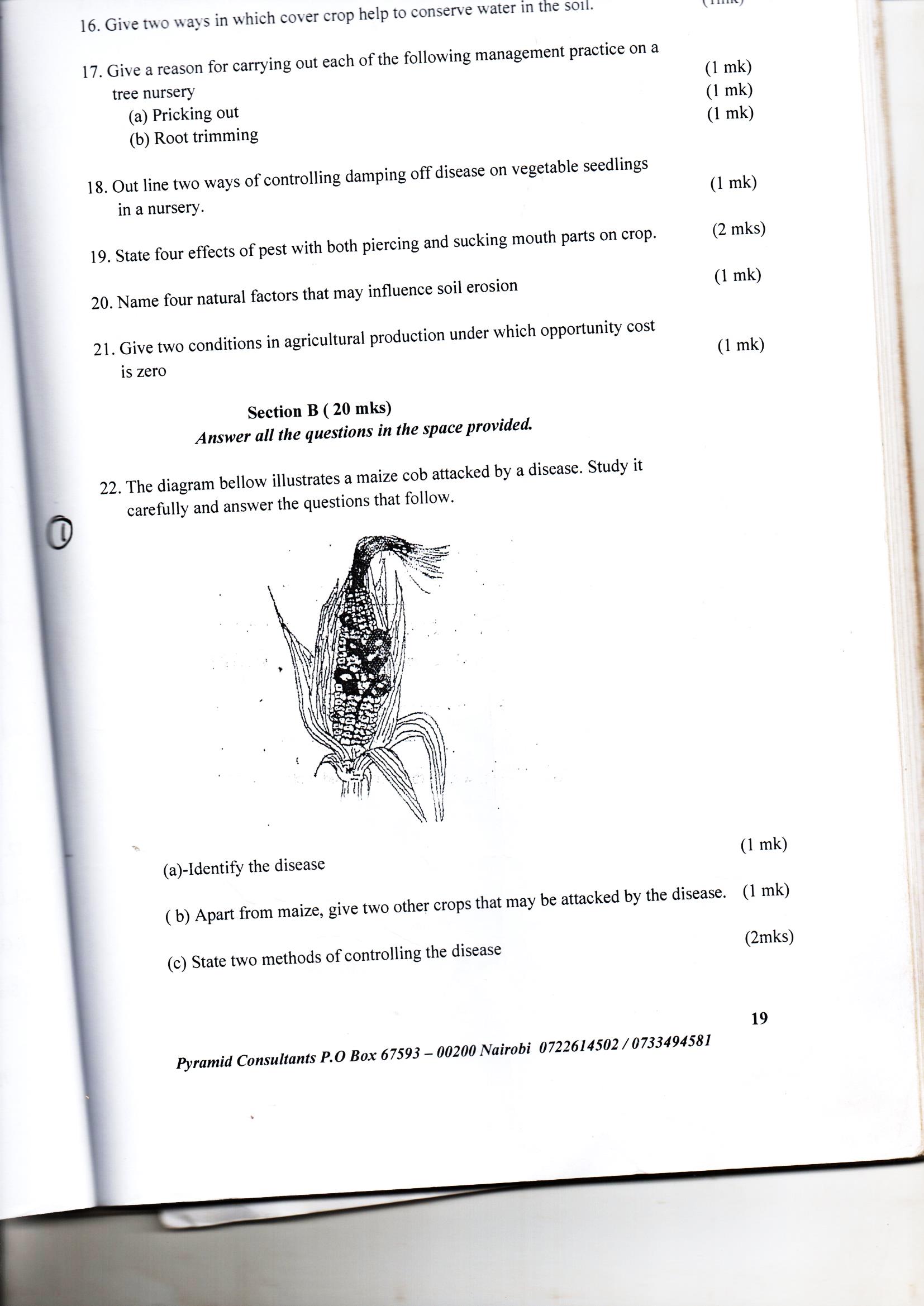 Identify the crop disease 									(1 mark)……………………………………………………………………………………………………..……State three control measures for the crop disease 						(3 marks)……………………………………………………………………………………………………………………………………………………………………………………………………………………………………………………………………………………………………………………………….Name the category in which the disease is classified 					(1 mark)………………………………………………………………………………………………………..…The following illustration show different production function curves in agricultural economics. Study them and answer the questions that followsIdentify the production function curves labeled A and B 					(2 marks)A…………………………………………………………………..……………B……………………………………………………………………..…………What does the law derived from the production labeled C state 				(1 mark)……………………………………………………………..…………………………………………………………………………………………………………….………………………………………….i. Which one of the three production function curves is rare in agriculture.			(1 mark)………………………………………………………………………………………………………….ii. Give reason for your answer in (i) above 							(1 mark)………………………………………….…………………………………………………………………………………………………………………………………………………….……………………The following is a farm record Mrs. Sanda had kept as at 30th June 2006.Study it carefully and answer the questions that follow\Prepare the balance sheet from the above information for Mrs Sanda’s farm (5mks)The diagram below illustrates an experiment on soil. Study it carefully and answer the questions that follow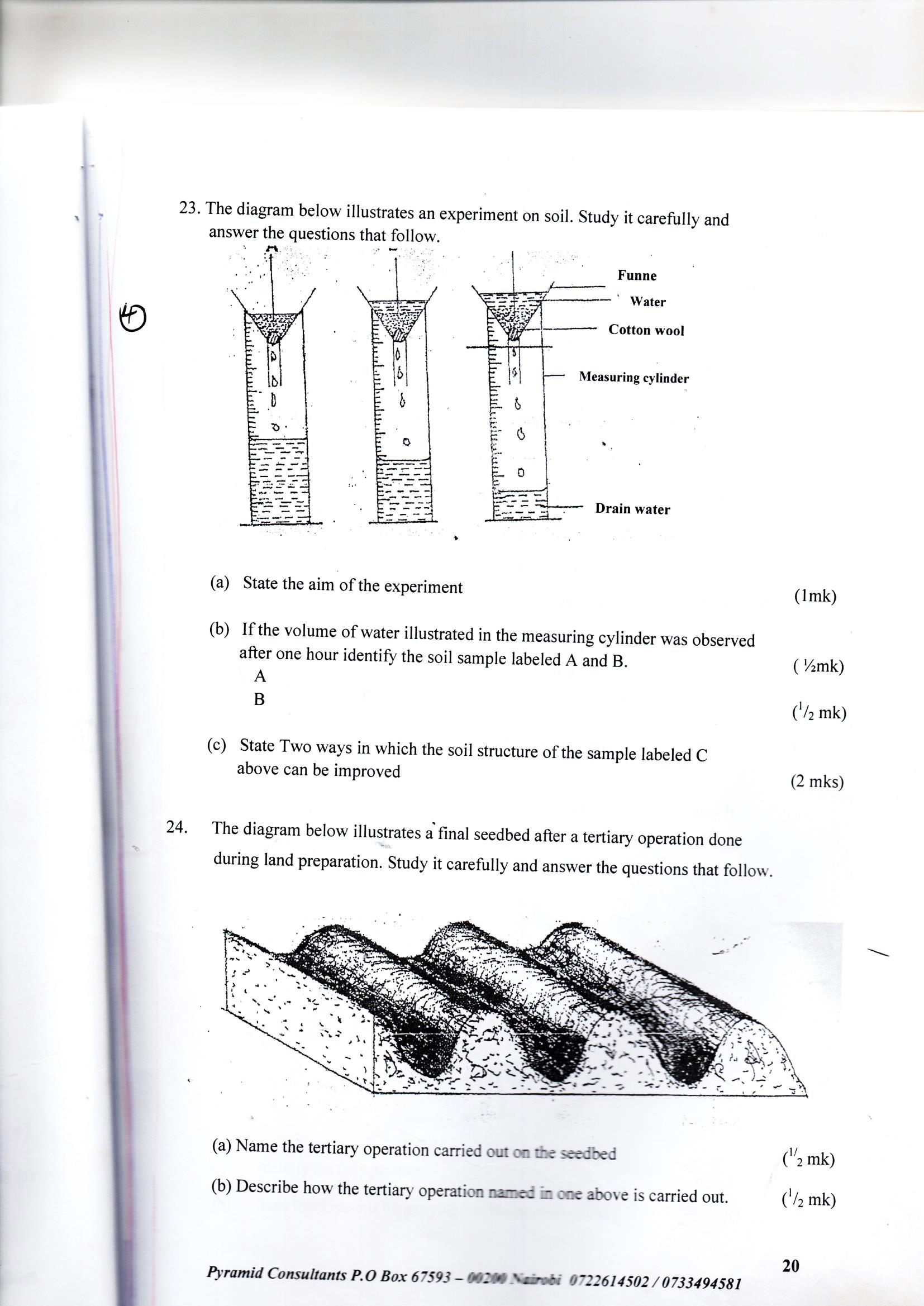 \State the aim of the experiment 								(1 mark)………………………………………………………………………………………………….……….If the volume of water illustrated in the measuring cylinder was observed after one hour, identify the soil samples labeledA: …………………………………………………………………...….. 			(1 mark)B: ……………………………………………………………………… 			(1 mark)State two ways in which the soil structure of the sample labeled C above can be improved (2 marks)…………………………………………………………………………………………………………………………………………………………………………………………………………………….The diagram below illustrates common weeds in arable land, study them carefully and answer the questions that follow.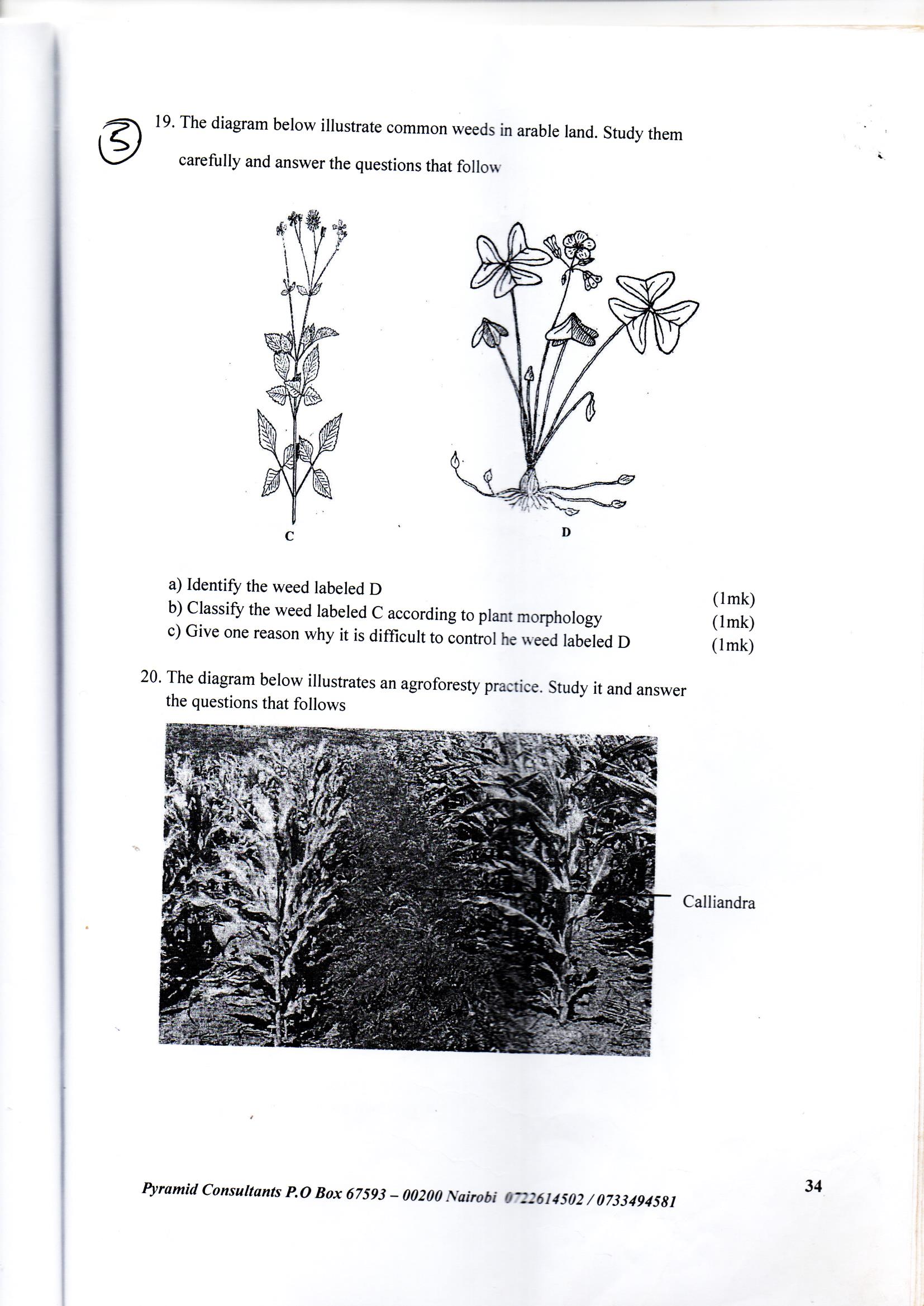 Identify the weed labeled C…………………………………………………………………….….. 			(1 mark)D………………………………………………………………………... 			(1 mark)Classify the weed labeled C according to plant morphology.				(1 mark)…………………………………………………………………………....Explain the reason why it is difficult to control the weed labeled D.			 	(2 marks)……………………………………………………………………………………………………………………………………………………………………………………………………………………SECTION C (40 marks)Answer any TWO questions from this sectiona. Describe seven problems of marketing of agricultural produce 				(7 marks)b. State five importance of crop rotation							(5 marks)c. Describe cultural pest control 								(8 marks)a. Describe eight factors that contribute to competitive ability of weeds.			(8 marks) b. Describe the harvesting of coffee 								(5 marks)c. Describe production of onion under the following sub-headingi. Seedbed preparation 							(3 marks)ii. Field management practices 						(4 marks) a. Give five reasons why land consolidation should be encouraged in Kenya 		(5 marks)b. Discuss seven ways by which the government of Kenya can improve on maize production to ensure food security in the country 								(7 marks)c. Discuss four farming practices that may destroy soil structure.				(8 marks)…………………………………………………………………………………………………………………………………………………………………………………………………………………………………………………………………………………………………………………………………………………………………………………………………………………………………………………………………………………………………………………………………………………………………………………………………………………………………………………………………………………………………………………………………………………………………………………………………………………………………………………………………………………………………………………………………………………………………………………………………………………………………………………………………………………………………………………………………………………………………………………………………………………………………………………………………………………………………………………………………………………………………………………………………………………………………………………………………………………………………………………………………………………………………………………………………………………………………………………………………………………………………………………………………………………………………………………………………………………………………………………………………………………………………………………………………………………………………………………………………………………………………………………………………………………………………………………………………………………………………………………………………………………………………………………………………………………………………………………………………………………………………………………………………………………………………………………………………………………………………………………………………………………………………………………………………………………………………………………………………………………………………………………………………………………………………………………………………………………………………………………………………………………………………………………………………………………………………………………………………………………………………………………………………………………………………………………………………………………………………………………………………………………………………………………………………………………………………………………………………………………………………………………………………………………………………………………………………………………………………………………………………………………………………………………………………………………………………………………………………………………………………………………………………………………………………………………………………………………………………………………………………………………….…………………………………………………………………………………………………………………………………………………………………………………………………………………………………………………………………………………………………………………………………………………………………………………………………………………………………………………………………………………………………………………………………………………………………………………………………………………………………………………………………………………………………………………………………………………………………………………………………………………………………………………………………………………………………………………………………………………………………………………………………………………………………………………………………………………………………………………………………………………………………………………………………………………………………………………………………………………………………………………………………………………………………………………………………………………………………………………………………………………………………………………………………………………………………………………………………………………………………………………………………………………………………………………………………………………………………………………………………………………………………………………………………………………………………………………………………………………………………………………………………………………………………………………………………………………………………………………………………………………………………………………………………………………………………………………………………………………………………………………………………………………………………………………………………………………………………………………………………………………………………………………………………………………………………………………………………………………………………………………………………………………………………………………………………………………………………………………………………………………………………………………………………………………………………………………………………………………………………………………………………………………………………………………………………………………………………………………………………………………………………………………………………………………………………………………………………………………………………………………………………………………………………………………………………………………………………………………………………………………………………………………………………………………………………………………………………………………………………………………………………………………………………………………………………………………………………………………………………………………………………………………………………………………………………………………………………………………………………………………………………………………………………………………………………………………………………………………………………………………………………………………………………………………………………………………………………………………………………………………………………………………………………………………………………………………………………………………………………………………………………………………………………………………………………………………………………………………………………………………………………………………………………………………………………………………………………………………………………………………………………………………………………………………………………………………………………………………………………………………………………………………………………………………………………………………………………………………………………………………………………………………………………………………………………………………………………………………………………………………………………………………………………………………………………………………………………………………………………………………………………………………………………………………………………………………………………………………………………………………………………………………………………………………………………………………………………………………………………………………………………………………………………………………………………………………………………………………………………………………………………………………………………………………………………………………………………………………………………………………………………………………………………………………………………………………………………………………………………………………………………………………………………………………………………………………………………………………………………………………………………………………………………………………………………………………………………………………………………………………………………………………………………………………………………………………………………………………………………………………………………………………………………………………………………………………………………………………………………………………………………………………………………………………………………………………………………………………………………………………………………………………………………………………………………………………………………………………………………………………………………………………………………………………………………………………………………………………………………………………………………………………………………………………………………………………………………………………………………………………………………………………………………………………………………………………………………………………………………………………………………………………………………………………………………………………………………………………………………………………………………………………………………………………………………………………………………………………………………………………………………………………………………………………………………………………………………………………………………………………………………………………………………………………………………………………………………………………………………………………………………………………………………………………………………………………………………………………………………………………………………………………………………………………………………………………………………………………………………………………………………………………………………………………………………………………………………………………………………………………………………………THIS IS THE LAST PRINTED PAGE.SectionQuestionMaximum ScoreCandidate’s ScoreA1-1830B19-2320C20C20TOTAL SCORETOTAL SCORE90Cash in hand20,000Cash at bank66,000Buildings50,000Disc plough16,000Debtors16,000Working tools12,000Bank overdraft24,000Creditors20,000Loan50,000Cattle40,000land80,000